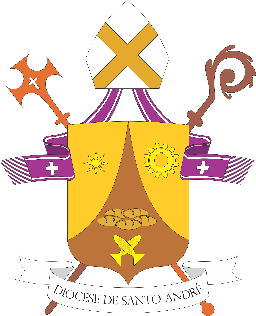 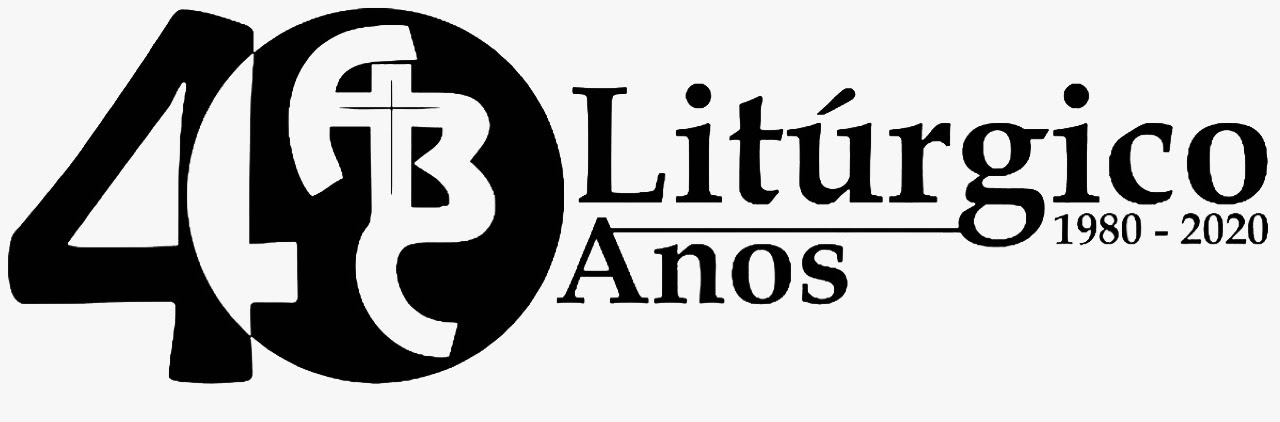 [Subsídio para rezar em casa – N. 27 – 13/09/2020]ANO VOCACIONAL DIOCESANOMês da Bíblia24º DOMINGO DO TEMPO COMUMCANTO DE ABERTURAA Bíblia é a Palavra de Deus, / semeada no meio do povo, / que cresceu, cresceu e nos transformou, / ensinando-nos viver num mundo novo. 1. Deus é bom, nos ensina a viver, / nos revela o caminho a seguir. / Só no amor, partilhando seus dons, / sua presença, iremos sentir. 2. Somos povo, o povo de Deus, / e formamos o Reino de irmãos. / E a Palavra, que é viva, nos guia / e alimenta a nossa união.A. Em nome do Pai e do Filho e do Espírito Santo. T. AmémA. Que Deus nosso Pai, fonte do amor e da misericórdia, esteja no meio de nós!
T. Bendito seja Deus que nos reuniu no amor de Cristo.A.  Queridos irmãos e irmãs, neste domingo, dia do Senhor, somos chamados a nos encontrar com Jesus e a revelar, com nossa vida, a bondade do Senhor.ATO DE CONTRIÇÃOA. Reconheçamos a necessidade que temos da misericórdia divina:L. Senhor, que mandastes perdoar-nos mutuamente antes de nos aproximarmos do vosso altar, tende piedade de nós.T. Senhor, tende piedade de nós.L. Cristo, que na cruz destes o perdão aos pecadores, tende piedade de nós.T. Cristo, tende piedade de nós.L. Senhor, que confiastes à vossa Igreja o ministério da reconciliação, tende piedade de nós.T. Senhor, tende piedade de nós.HINO DE LOUVORT. Glória a Deus nas alturas, e paz na terra aos homens por Ele amados. Senhor Deus, rei dos céus, Deus Pai todo-poderoso, nós vos louvamos, nós vos bendizemos, nós vos adoramos, nós vos glorificamos, nós vos damos graças por vossa imensa glória. Senhor Jesus Cristo, Filho Unigênito, Senhor Deus, Cordeiro de Deus, Filho de Deus Pai, vós, que tirais o pecado do mundo, tende piedade de nós. Vós, que tirais o pecado do mundo, acolhei a nossa súplica. Vós, que estais à direita do Pai, tende piedade de nós. Só vós sois o Santo; só vós, o Senhor; só vós, o Altíssimo, Jesus Cristo, com o Espírito Santo, na glória de Deus Pai. Amém.DEUS NOS FALAA. Jesus nos convida a uma vivência baseada no perdão e na misericórdia, a partir da experiência que fazemos com o próprio Deus. Ouçamos a Palavra que nos inspira a manifestar, em nossos atos para com os nossos irmãos e irmãs,  esta vida nova que recebemos. PRIMEIRA LEITURA (Eclo 27,33–28,9)Leitura do Livro do Eclesiástico.O rancor e a raiva são coisas detestáveis; até o pecador procura dominá-las. Quem se vingar, encontrará a vingança do Senhor, que pedirá severas contas dos seus pecados. Perdoa a injustiça cometida por teu próximo: assim, quando orares, teus pecados serão perdoados. Se alguém guarda raiva contra o outro, como poderá pedir a Deus a cura? Se não tem compaixão do seu semelhante, como poderá pedir perdão dos seus pecados? Se ele, que é um mortal, guarda rancor, quem é que vai alcançar perdão para os seus pecados?  Lembra-te do teu fim e deixa de odiar; pensa na destruição e na morte, e persevera nos mandamentos. Pensa nos mandamentos, e não guardes rancor ao teu próximo. Pensa na aliança do Altíssimo, e não leves em conta a falta alheia!Palavra do Senhor.T. Graças a Deus.SALMO RESPONSORIAL [Sl 102 (103)]O Senhor é bondoso, compassivo e carinhoso.- Bendize, ó minha alma, o Senhor; / e todo o meu ser, seu santo nome! / Bendize, ó minha alma, o Senhor; / não te esqueças de nenhum de seus favores!- Pois ele te perdoa toda culpa/ e cura toda a tua enfermidade; / da sepultura ele salva a tua vida / e te cerca de carinho e compaixão.- Não fica sempre repetindo as suas queixas, / nem guarda eternamente o seu rancor. / Não nos trata como exigem nossas faltas, / nem nos pune em proporção às nossas culpas.- Quanto os céus por sobre a terra se elevam, / tanto é grande o seu amor aos que o temem; / quanto dista o nascente do poente, / tanto afasta para longe nossos crimes.SEGUNDA LEITURA (Rm 14,7-9)Leitura da Carta de São Paulo aos RomanosIrmãos, ninguém dentre nós vive para si mesmo ou morre para si mesmo. Se estamos vivos, é para o Senhor que vivemos; se morremos, é para o Senhor que morremos. Portanto, vivos ou mortos, pertencemos ao Senhor. Cristo morreu e ressuscitou exatamente para isto: para ser o Senhor dos mortos e dos vivos.Palavra do Senhor.T. Graças a Deus.ACLAMAÇÃO AO EVANGELHOAleluia, Aleluia, Aleluia, Aleluia.Eu lhes dou este novo mandamento; / nova ordem agora vos dou; / que se amem vocês mutuamente, / como eu os amei, diz o Senhor!EVANGELHO (Mt 18,21-35)Naquele tempo, Pedro aproximou-se de Jesus e perguntou: "Senhor, quantas vezes devo perdoar, se meu irmão pecar contra mim? Até sete vezes?" Jesus respondeu: "Não te digo até sete vezes, mas até setenta vezes sete. Porque o Reino dos Céus é como um rei que resolveu acertar as contas com seus empregados. Quando começou o acerto, levaram-lhe um que lhe devia uma enorme fortuna. Como o empregado não tivesse com que pagar, o patrão mandou que fosse vendido como escravo, junto com a mulher e os filhos e tudo o que possuía, para que pagasse a dívida. O empregado, porém, caiu aos pés do patrão e, prostrado, suplicava: 'Dá-me um prazo, e eu te pagarei tudo!' Diante disso, o patrão teve compaixão, soltou o empregado e perdoou-lhe a dívida. Ao sair dali, aquele empregado encontrou um dos seus companheiros, que lhe devia apenas cem moedas. Ele o agarrou e começou a sufocá-lo, dizendo: 'Paga o que me deves'. O companheiro, caindo aos seus pés, suplicava:  'Dá-me um prazo, e eu te pagarei!' Mas o empregado não quis saber disso.  Saiu e mandou jogá-lo na prisão, até que pagasse o que devia. Vendo o que havia acontecido, os outros empregados ficaram muito tristes, procuraram o patrão e lhe contaram tudo. Então o patrão mandou chamá-lo e lhe disse: 'Empregado perverso, eu te perdoei toda a tua dívida, porque tu me suplicaste. Não devias tu também ter compaixão do teu companheiro, como eu tive compaixão de ti?' O patrão indignou-se e mandou entregar aquele empregado aos torturadores, até que pagasse toda a sua dívida. É assim que o meu Pai que está nos céus fará convosco, se cada um não perdoar de coração ao seu irmão". Palavra da Salvação.T. Glória a vós, Senhor.REFLEXÃO (Sugerimos que se faça uma reflexão acerca da Palavra)PROFISSÃO DE FÉT. Creio em Deus Pai Todo-Poderoso, criador do céu e da Terra, e em Jesus Cristo, seu único Filho, nosso Senhor; que foi concebido pelo poder do Espírito Santo, nasceu da Virgem Maria, padeceu sob Pôncio Pilatos, foi crucificado, morto e sepultado, desceu à mansão dos mortos, ressuscitou ao terceiro dia, subiu aos céus, está sentado à direita de Deus Pai Todo-Poderoso, donde há de vir a julgar os vivos e os mortos. Creio no Espírito Santo, na Santa Igreja Católica, na comunhão dos Santos, na remissão dos Pecados, na ressurreição da carne, na vida eterna. Amém.PRECES DOS IRMÃOSA. Dirijamos ao Pai das misericórdias nossas preces:L. Senhor, que nossas comunidades sejam locais de acolhida e fecundidade da Palavra de Deus. Nós vos pedimos:T. Senhor, escutai a nossa prece.L. Senhor, que a misericórdia esteja sempre presente em nossos atos e palavras, dando testemunho do vosso Evangelho. Nós vos pedimos:T. Senhor, escutai a nossa prece.L. Senhor, olhai com bondade por aqueles que apresentam dificuldade em perdoar; que seus corações possam ser moldados pela experiência convosco. Nós vos pedimos:T. Senhor, escutai a nossa prece.MOMENTO DE AÇÃO DE GRAÇASSugerimos neste momento que o animador motive os outros participantes a renderem graças a Deus. Por exemplo: “Pelo que queremos agradecer a Deus hoje?”ATO DE COMUNHÃO ESPIRITUAL A. Façamos agora nossa Comunhão Espiritual. Santo Afonso Maria de Ligório explica-nos o que é isto: “Consiste no desejo de receber a Jesus Sacramentado e em dar-lhe um amoroso abraço, como se já o tivéssemos recebido”. Em um momento de silêncio pensemos na Eucaristia. Meditemos em cada frase que diremos a seguir...T. Vinde, Jesus adorável, vinde ao meu pobre coração; (Pausa) / Vinde saciar meu desejo; (Pausa) / Vinde meu adorado Jesus, vinde ó dulcíssimo Jesus! (Pausa) / Creio que estais presente na Eucaristia! (Pausa) / Vos amo sobre todas as coisas; (Pausa) / Desejo receber-vos em minha vida; (Pausa) / Vinde espiritualmente a meu coração, permanecei em mim e faça que nunca vos abandone.(Momento de silêncio)ORAÇÃO A NOSSA SENHORAT. À vossa proteção recorremos, Santa Mãe de Deus. Não desprezeis as nossas súplicas em nossas necessidades, mas livrai-nos sempre de todos os perigos, ó Virgem gloriosa e bendita!Ave Maria...Permaneçamos unidos a Jesus.